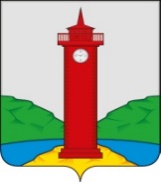 РОССИЙСКАЯ ФЕДЕРАЦИЯ
САМАРСКАЯ ОБЛАСТЬМУНИЦИПАЛЬНЫЙ РАЙОН ВолжскийСОБРАНИЕ ПРЕДСТАВИТЕЛЕЙ СЕЛЬСКОГО ПОСЕЛЕНИЯ КУРУМОЧЧЕТВЕРТОГО СОЗЫВАРЕШЕНИЕ «26» июля 2021 года                                                                         № 48/16Об утверждении отчета об исполнении бюджетасельского поселения Курумоч муниципального районаВолжский Самарской области за 6 месяцев  2021 года  
     Руководствуясь Бюджетным кодексом Российской Федерации, Положением о бюджетном устройстве и бюджетном процессе в сельском поселении Курумоч и Уставом сельского поселения Курумоч, Собрание представителей сельского поселения Курумоч РЕШИЛО:Отчет об исполнении бюджета сельского поселения Курумоч муниципального района Волжский Самарской области за 6 месяцев 2021 года  принять к сведению согласно Приложению.Опубликовать настоящее Решение в ежемесячном информационном вестнике «Вести сельского поселения Курумоч» и на официальном сайте администрации сельского поселения Курумоч муниципального района Волжский Самарской области в   телекоммуникационной сети Интернет http://sp-kurumoch.ru .Глава сельского поселения Курумоч 				И.В. ЕлизаровПредседатель собрания  представителейсельского поселения Курумоч                                                  И.К. Каширин   Набойщикова 3021911